T.C.BAYBURT ÜNİVERSİTESİ….. Fakültesi / MYO Staj Başvuru SözleşmesiStaj Yapacak ÖğrencininStaj Yapılacak Yerinİşverenin / YetkilininNot: İşyeri tarafından öğrencinin staj yapacağı sürenin tamamını kapsayacak şekilde doldurulmalıdır.STAJ YAPAN/YAPTIRANLARIN  DİKKATİNE: 5510 sayılı kanun gereği iş güvenliği sigortası yukarıda belirtilen (X) günler için Bayburt Üniversitesi tarafından yapılacağından staj yapan öğrencilerin staj ücretlerinin 5510 sayılı kanunun 8 nci maddesi gereğince işverenler tarafından ödenecektir. Öğrencilerimiz staj süresince işyerlerini terk etmemeleri ve bu konu ile ilgili sorumluluk işveren yetkilisine ait olup staj yapan öğrencilerimiz kurallara titizlikle uymaları önemle rica olunur.Not: Staj başvuru formu öğrenciler tarafından iki nüsha doldurularak işyerlerine onaylatılacak ve nüfus cüzdan fotokopisi ile birlikte sağlık güvencesi olup olmadığına dair Sosyal Güvenlik Kurumu’ ndan alacağı belge ile birlikte Staj Komisyonu Başkanı’ na onaylatıp en geç staja başlamadan (1) ay önce bölüm sekreterliğine teslim edilecektir. İşyeri ile mutlaka staj sözleşmesi yapınız. Form kurallara uygun şekilde doldurulmalı özellikle adres bilgileri okunaklı şekilde olmalıdır. Adı Soyadı: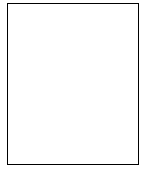 TC. Kimlik No:Baba Adı:Anne Adı:Doğum Yeri ve Tarihi:Telefon No:Banka IBAN No:İkametgâh AdresiÖğrencinin SGK güvencesi olup olmadığıKendisiBabaAnneDiğerDiğerYokÖğrencinin SGK güvencesi olup olmadığıOkul Adı:BölümüÖğrenci NoStaj Başlama TarihiBitiş TarihiBitiş TarihiBu belge üzerindeki bilgilerin doğru olduğunu beyan ediyor ve yanlış beyan ya da staj yerine gitmeme veya yarıda bırakma gibi durumlarda sigorta işlemleri nedeni ile doğacak yasal para cezasını ödeyeceğimi ve belirtilen tarihler arasında Staj yapacağımı taahhüt ederim.                    Adı Soyadı:                                                                                                                                     Tarih ve İmza:Bu belge üzerindeki bilgilerin doğru olduğunu beyan ediyor ve yanlış beyan ya da staj yerine gitmeme veya yarıda bırakma gibi durumlarda sigorta işlemleri nedeni ile doğacak yasal para cezasını ödeyeceğimi ve belirtilen tarihler arasında Staj yapacağımı taahhüt ederim.                    Adı Soyadı:                                                                                                                                     Tarih ve İmza:Bu belge üzerindeki bilgilerin doğru olduğunu beyan ediyor ve yanlış beyan ya da staj yerine gitmeme veya yarıda bırakma gibi durumlarda sigorta işlemleri nedeni ile doğacak yasal para cezasını ödeyeceğimi ve belirtilen tarihler arasında Staj yapacağımı taahhüt ederim.                    Adı Soyadı:                                                                                                                                     Tarih ve İmza:Bu belge üzerindeki bilgilerin doğru olduğunu beyan ediyor ve yanlış beyan ya da staj yerine gitmeme veya yarıda bırakma gibi durumlarda sigorta işlemleri nedeni ile doğacak yasal para cezasını ödeyeceğimi ve belirtilen tarihler arasında Staj yapacağımı taahhüt ederim.                    Adı Soyadı:                                                                                                                                     Tarih ve İmza:Bu belge üzerindeki bilgilerin doğru olduğunu beyan ediyor ve yanlış beyan ya da staj yerine gitmeme veya yarıda bırakma gibi durumlarda sigorta işlemleri nedeni ile doğacak yasal para cezasını ödeyeceğimi ve belirtilen tarihler arasında Staj yapacağımı taahhüt ederim.                    Adı Soyadı:                                                                                                                                     Tarih ve İmza:Bu belge üzerindeki bilgilerin doğru olduğunu beyan ediyor ve yanlış beyan ya da staj yerine gitmeme veya yarıda bırakma gibi durumlarda sigorta işlemleri nedeni ile doğacak yasal para cezasını ödeyeceğimi ve belirtilen tarihler arasında Staj yapacağımı taahhüt ederim.                    Adı Soyadı:                                                                                                                                     Tarih ve İmza:Bu belge üzerindeki bilgilerin doğru olduğunu beyan ediyor ve yanlış beyan ya da staj yerine gitmeme veya yarıda bırakma gibi durumlarda sigorta işlemleri nedeni ile doğacak yasal para cezasını ödeyeceğimi ve belirtilen tarihler arasında Staj yapacağımı taahhüt ederim.                    Adı Soyadı:                                                                                                                                     Tarih ve İmza:Bu belge üzerindeki bilgilerin doğru olduğunu beyan ediyor ve yanlış beyan ya da staj yerine gitmeme veya yarıda bırakma gibi durumlarda sigorta işlemleri nedeni ile doğacak yasal para cezasını ödeyeceğimi ve belirtilen tarihler arasında Staj yapacağımı taahhüt ederim.                    Adı Soyadı:                                                                                                                                     Tarih ve İmza:Kurum KuruluşAdı – Unvanı:Adres:Tel. No:Fax Noe-posta AdresiKurum IBAN No:Faaliyet AlanıKamu / Özel Kamu Kurumu                   Özel Sektör Kamu Kurumu                   Özel Sektör Kamu Kurumu                   Özel Sektör Kamu Kurumu                   Özel Sektör Kamu Kurumu                   Özel SektörAdı SoyadıKurumumuzda / İşletmemizde Staj Yapması Uygundur.Görev ve ÜnvanıKurumumuzda / İşletmemizde Staj Yapması Uygundur.TelefonKurumumuzda / İşletmemizde Staj Yapması Uygundur.E-postaKurumumuzda / İşletmemizde Staj Yapması Uygundur.TarihKurumumuzda / İşletmemizde Staj Yapması Uygundur. İşyerimizde Cumartesi Tam Gün (En az 8 saat) Çalışma yapılmaktadır. İşyerimizde Cumartesi Tam Gün (En az 8 saat) Çalışma yapılmamaktadır. İşyerimizde Cumartesi Tam Gün (En az 8 saat) Çalışma yapılmaktadır. İşyerimizde Cumartesi Tam Gün (En az 8 saat) Çalışma yapılmamaktadır.Kurumumuzda / İşletmemizde Staj Yapması Uygundur.STAJ KOMİSYON BAŞKANIONAYI(Adı Soyadı – Unvanı)____/____/____(İmza – Kaşe) İlgili iş yerinde Staj, yapar / yapamazStaj Komisyonu Oluru(İmza – Kaşe)S.K.S. DAİRE BAŞKANI ONAYISGK staja başlama giriş işlemi yapılmıştır.